   台北市不動產仲介經紀商業同業公會 函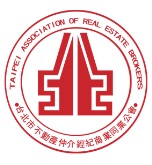                                                 公會地址：110台北市信義區基隆路1段111號8F-1                                                公會網址：http://www.taipeihouse.org.tw/                                                電子郵址：taipei.house@msa.hinet.net                                                聯絡電話：2766-0022傳真：2760-2255         受文者：各會員公司 發文日期：中華民國107年12月7日發文字號：北市房仲雄字第107176號速別：普通件密等及解密條件或保密期限：附件： 主旨：地政局來函有關本市內湖五期重劃區內特定專用區不得做住宅使用乙案，轉發會員公司，請 查照。說明：依據臺北市政府地政局107年12月4日北市地權字第1076021914號函辦理。地政局函文詳如附件。正本：各會員公司副本：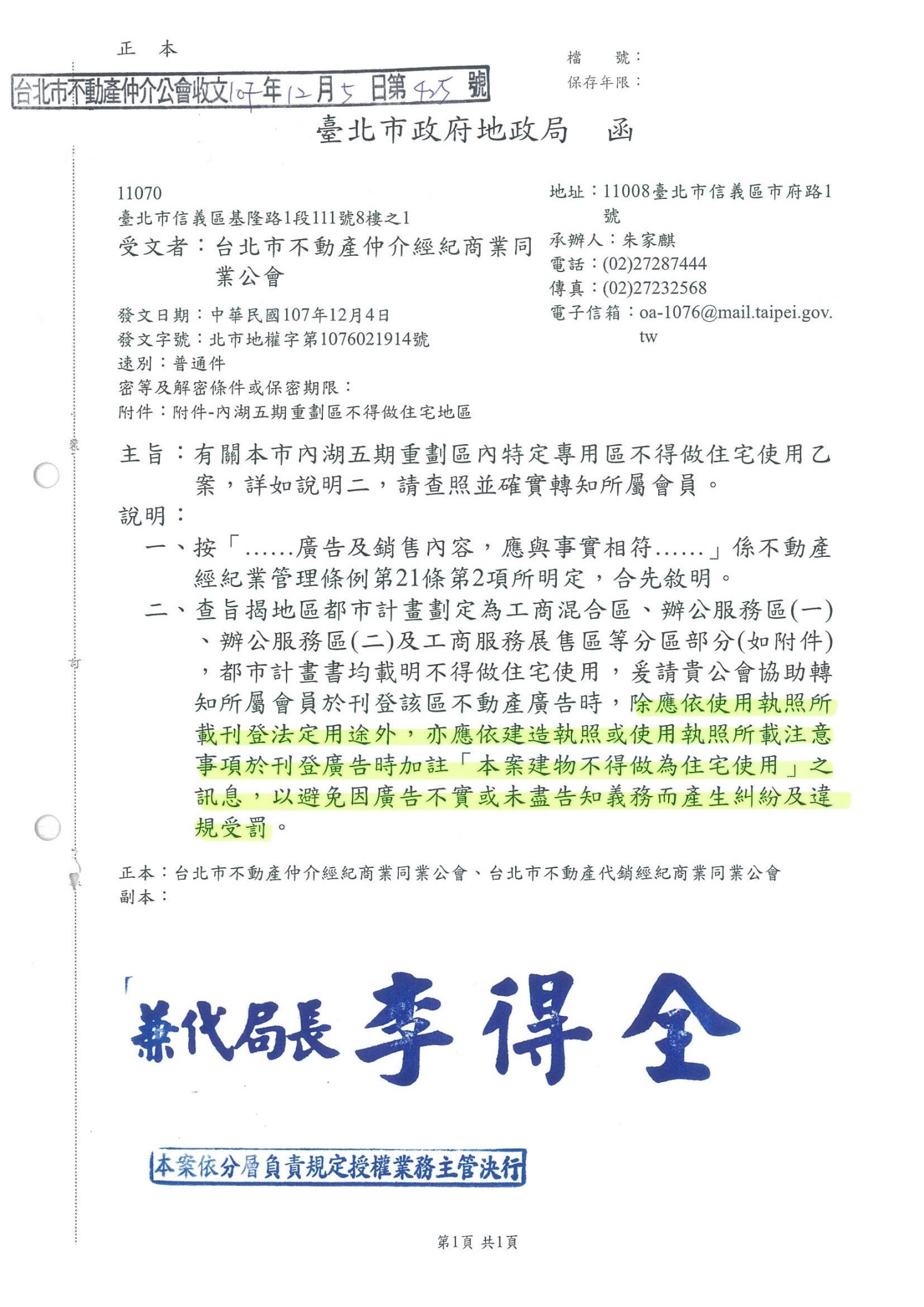 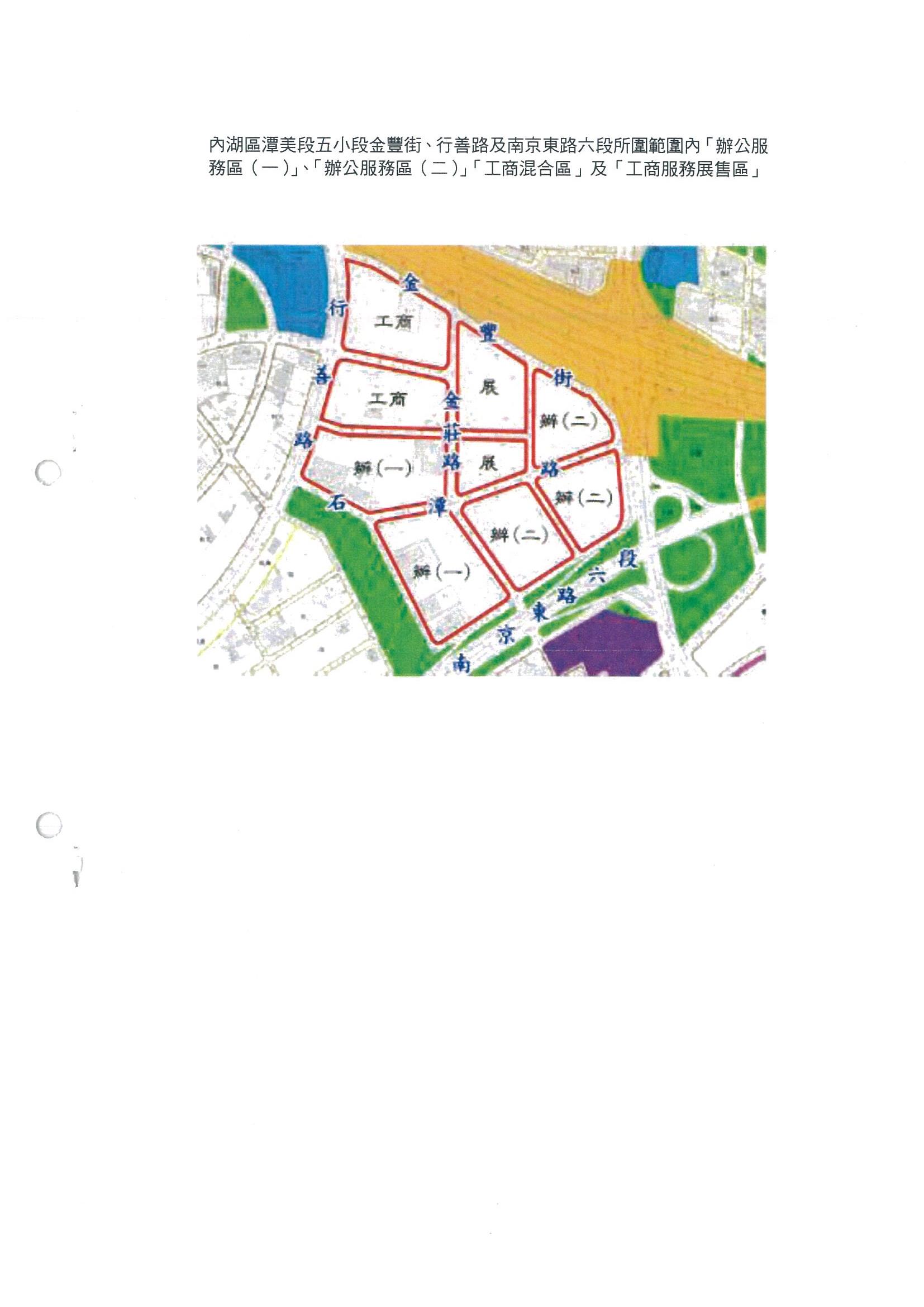 